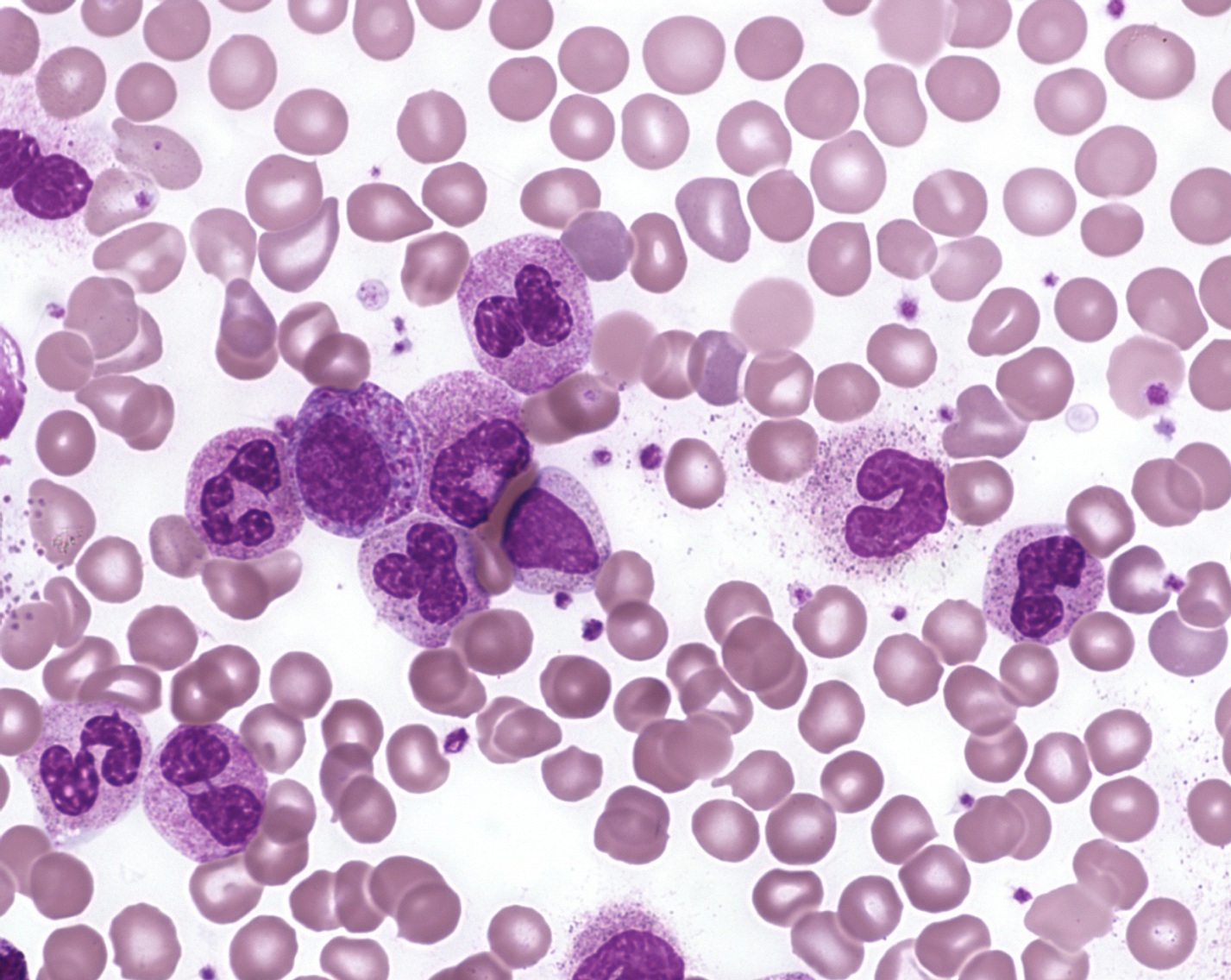 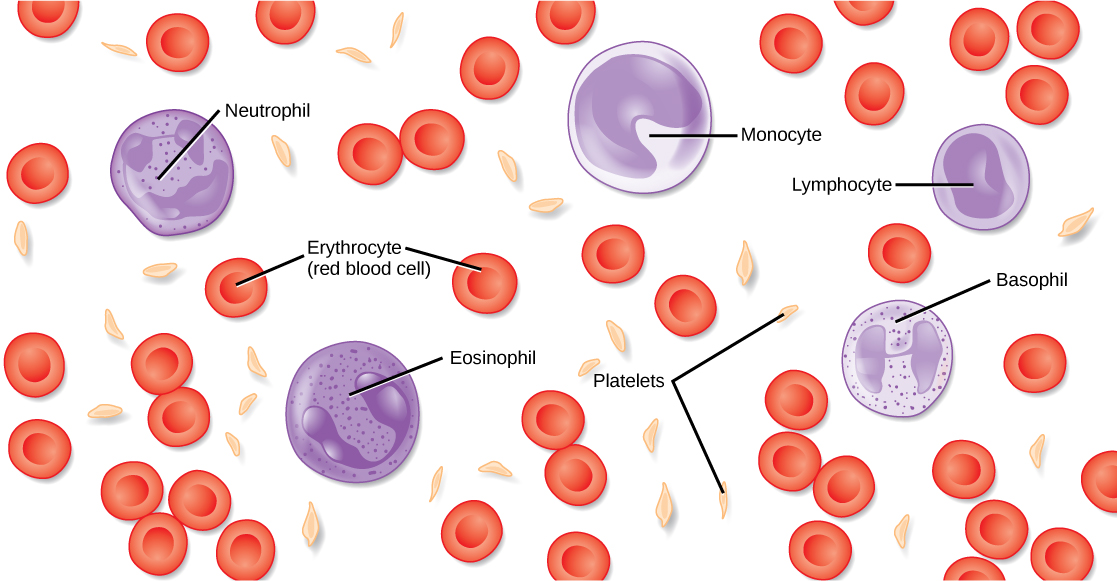 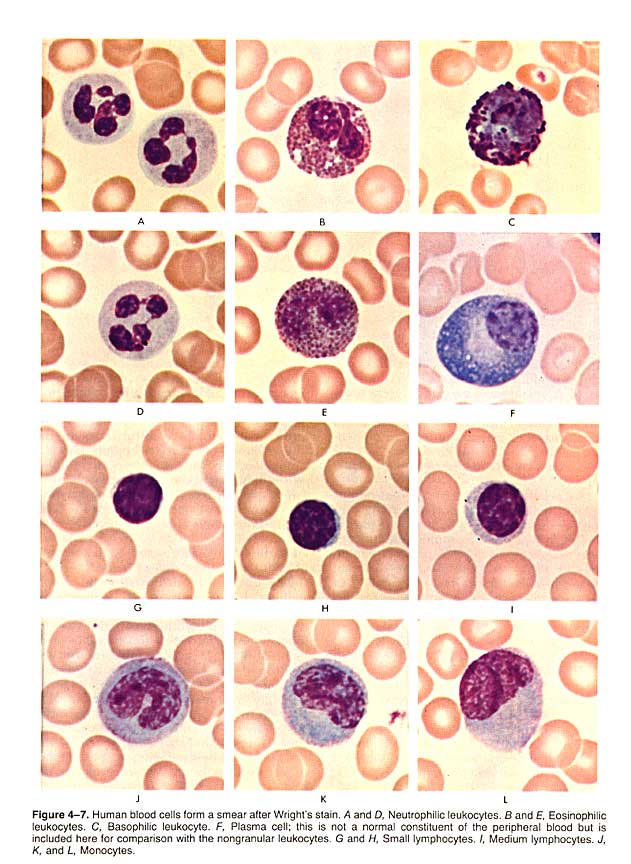 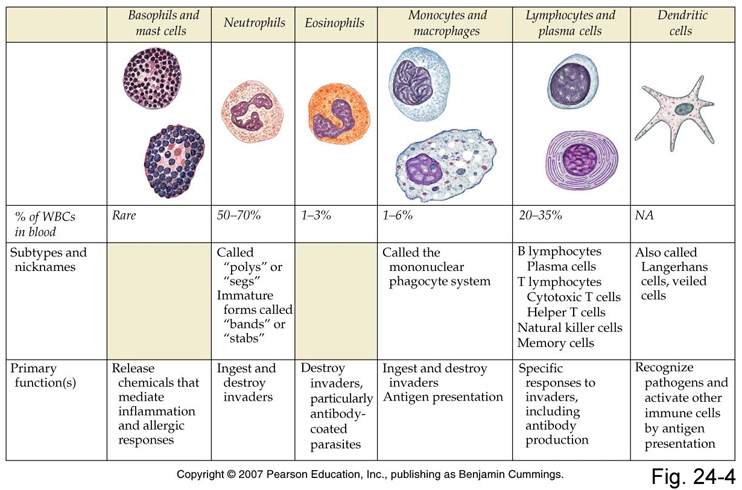  206 – www.ym.edu.tw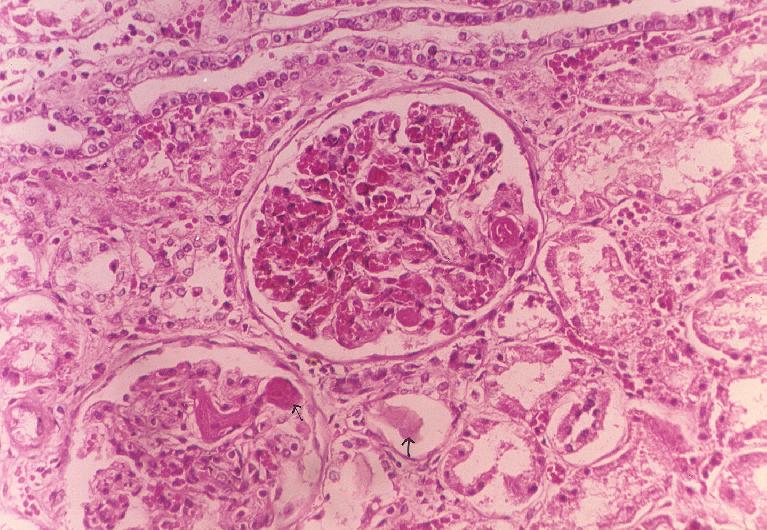 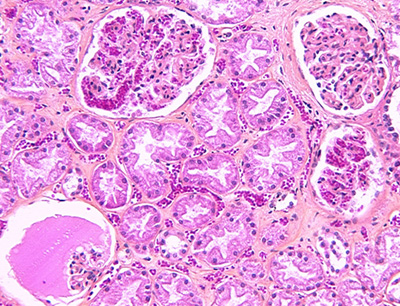 Athena’s Heirs: The History of Medic… - www.museevirtuel-virtualmuseum.ca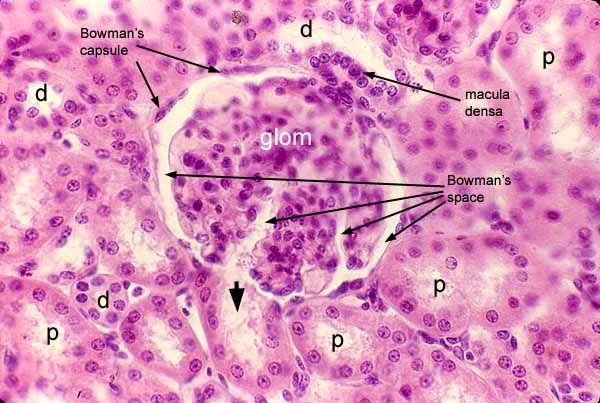 Anatomyforme: 2008 – anatomyforme.blogspot.com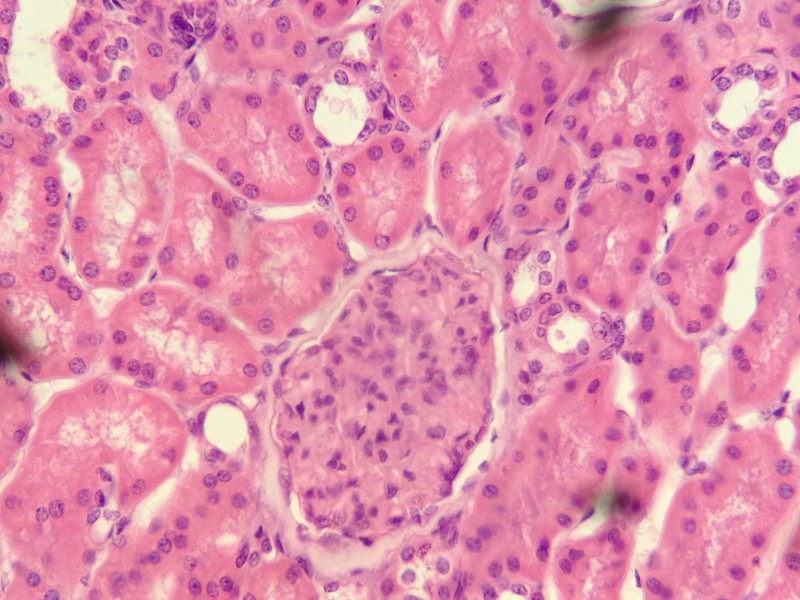 Proximal and distal convoluted – histolotyolm.umwblogs.org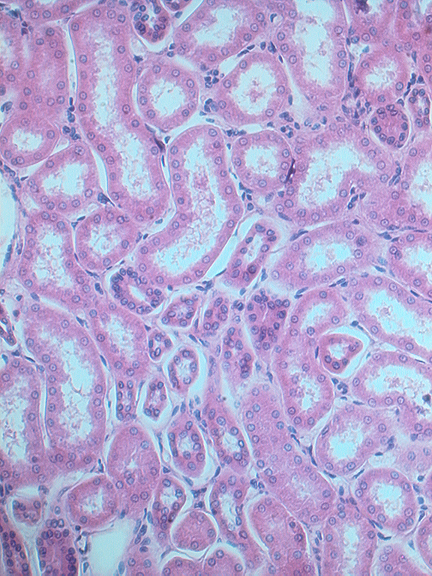 Urinary system – www.iupui.eduhttp://www.biologyofhumanaging.com/slides/kidney07.htm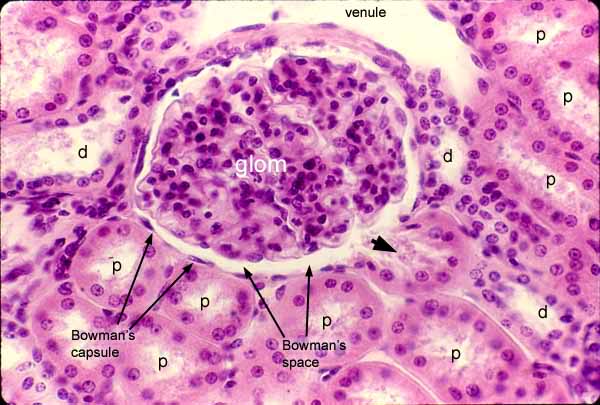 Anatomyforme.blogspot.com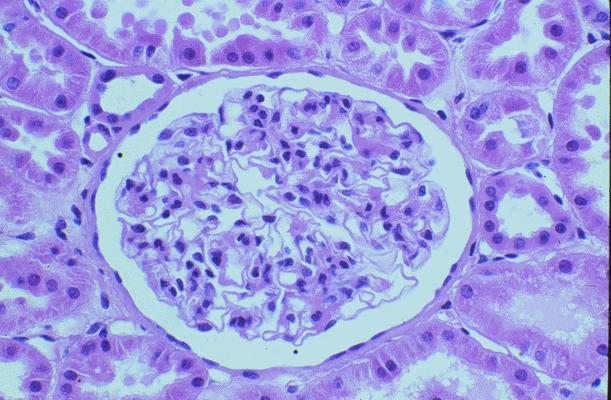 www.studyblue.com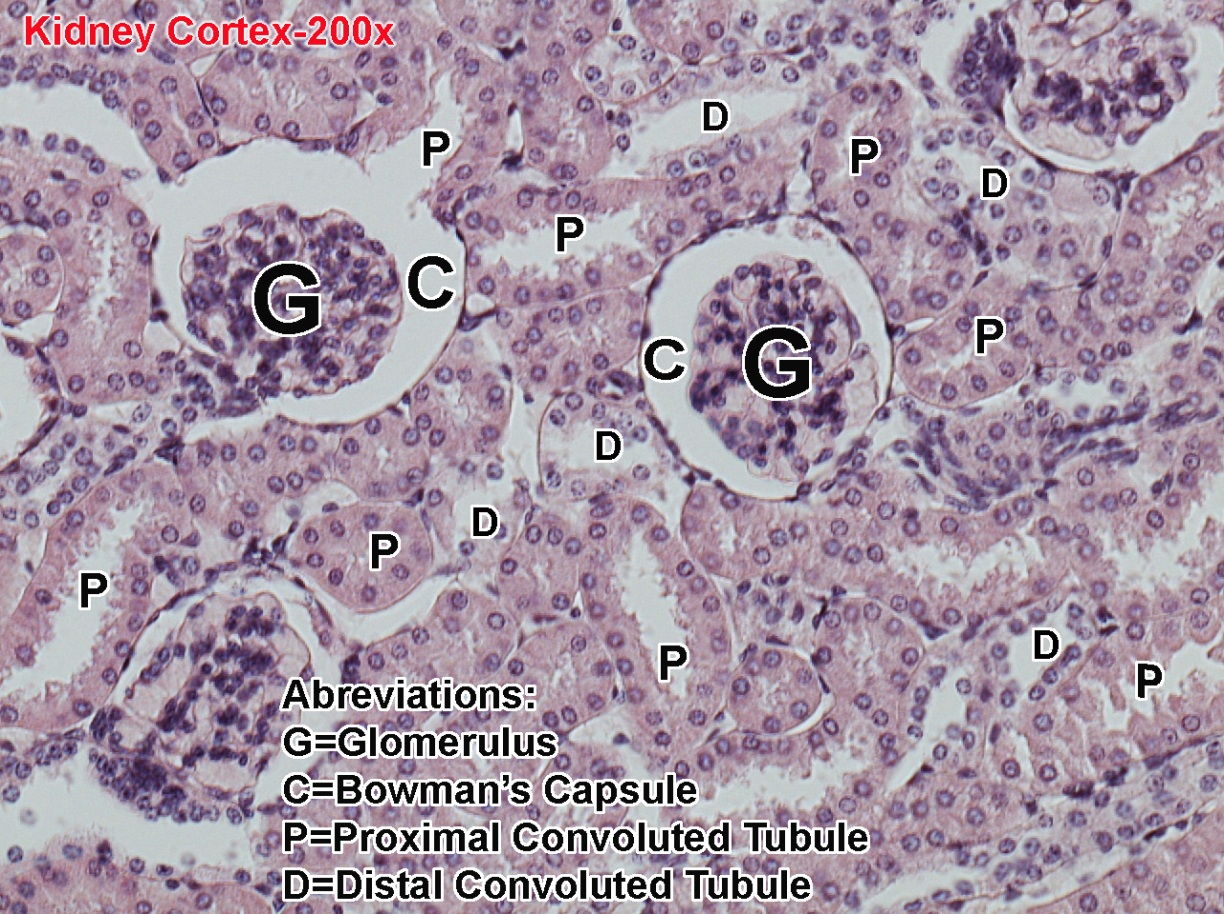 Microscope pictures – www.montgomerycollege.edu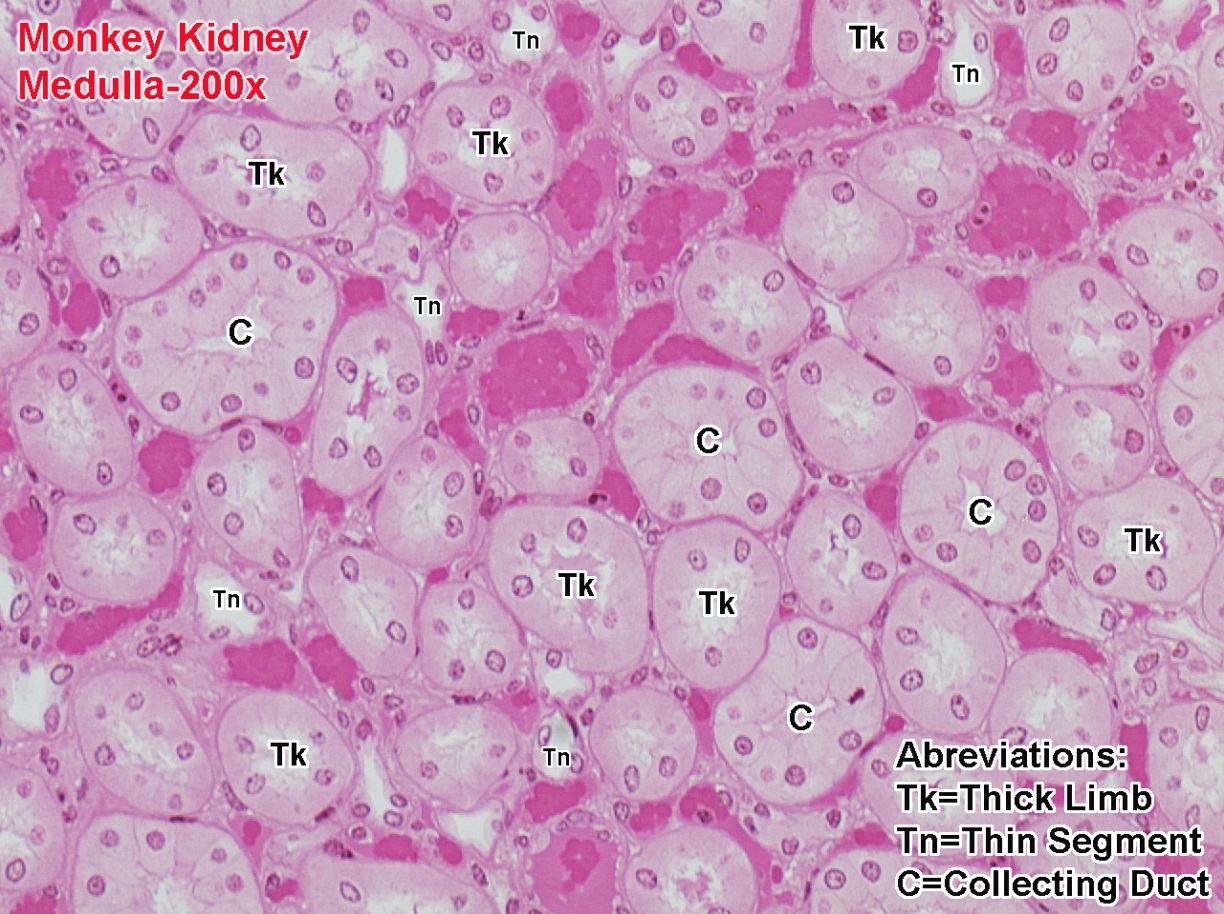 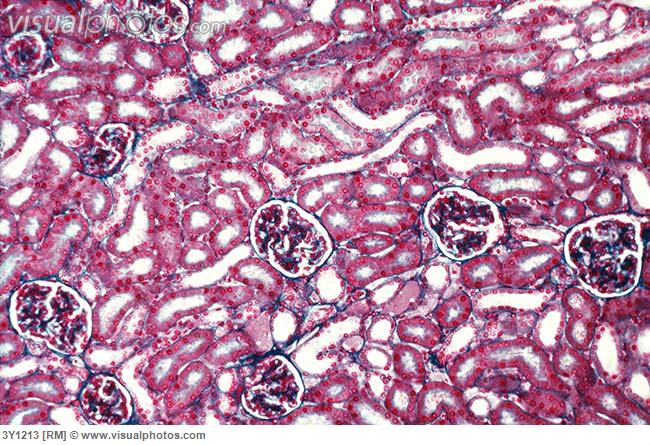 LM of renal cortex [3Y1213]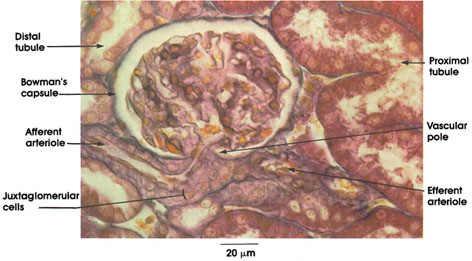 Anatomy atlases: atlas of microscopic…-www.anatomyatlases.org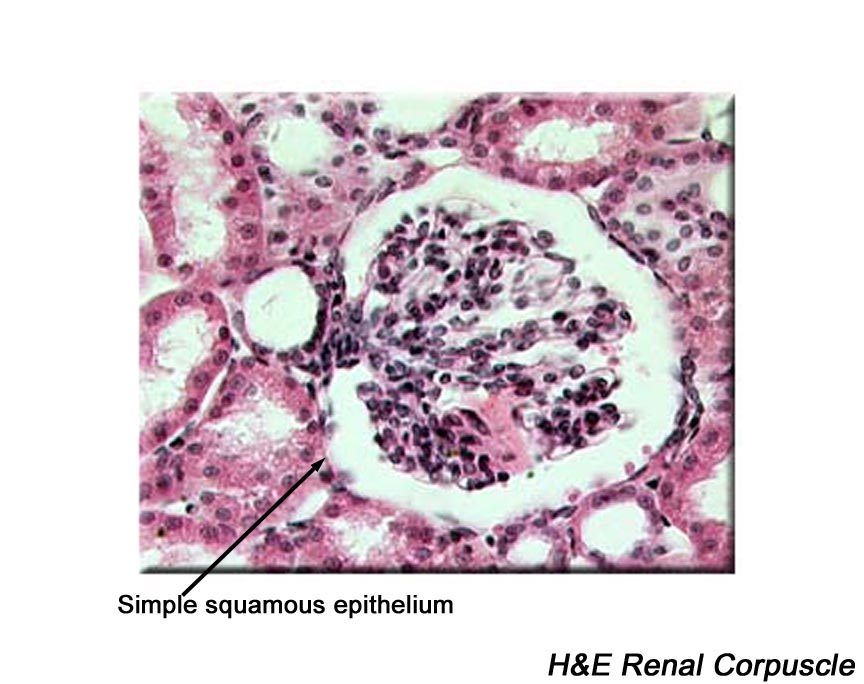 Urinary system – www.courses.psu.edu